Наказ 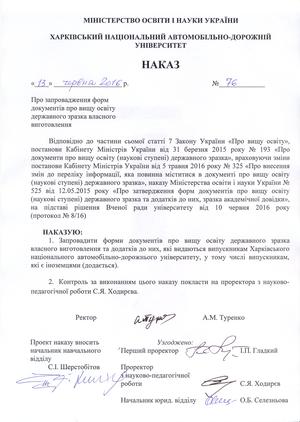 Додаток до диплома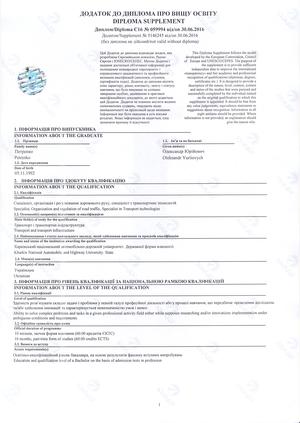 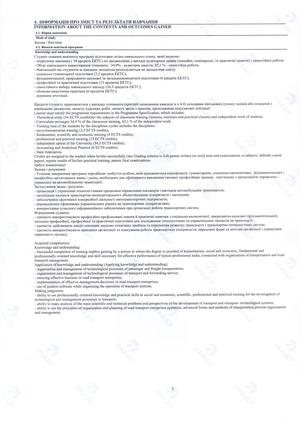 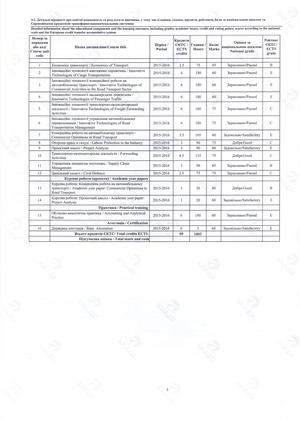 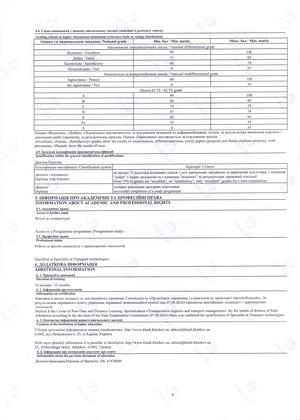 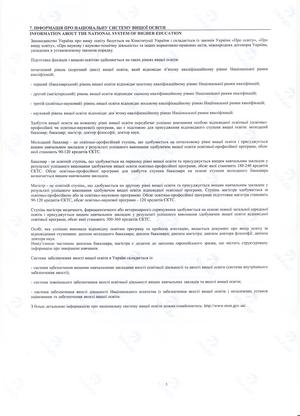 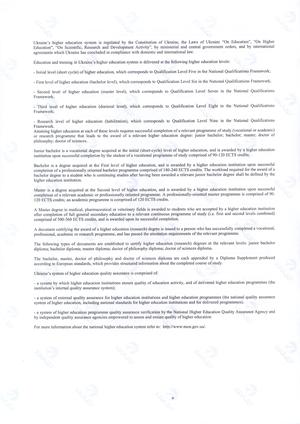 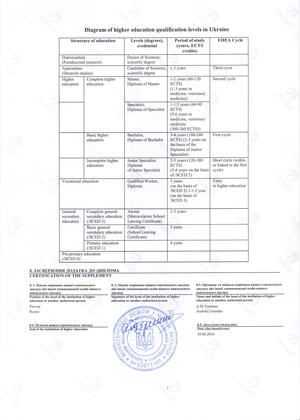 